Министерство образования, науки и молодежной политики Республики КомиГосударственное автономное учреждение дополнительного образования Республики Коми «Республиканский центр детско-юношеского спорта и туризма»Методические рекомендацииМоделирование программы смены детского оздоровительного лагеря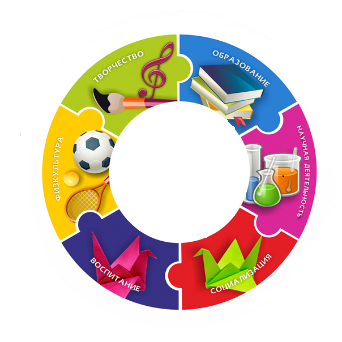 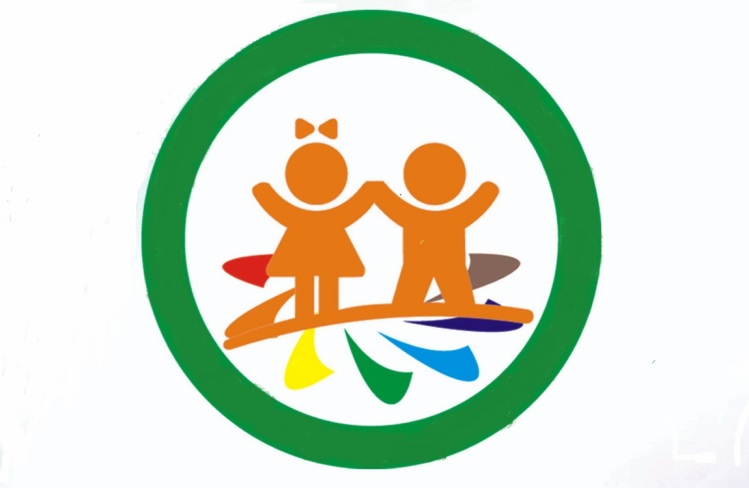 Сыктывкар2018Составитель:  Четверикова Ольга Михайловна, методист отдела организационно-методического обеспечения детского отдыха.Методические рекомендации предназначены для организаторов детского отдыха, педагогических работников, организующих летние площадки на базе школ, вожатых, педагогов дополнительного образования.В методических рекомендациях представлены основные подходы по моделированию программы организации отдыха и оздоровления детей.Отзывы и предложения, а также любая информация принимается по адресу: Республика Коми, 167000, г. Сыктывкар, ул. Орджоникидзе, 14, Государственное автономное учреждение дополнительного образования  Республики Коми «Республиканский центр детско-юношеского спорта и туризма».Телефон/факс:  44-29-35E-mail:  turcentr@minobr.rkomi.ruСайт: http://www. komiturcenter.ruДизайн и верстка: Четверикова О.М.	 ©  ГАУ ДО  РК «РЦДЮСиТ», 2018 г.СОДЕРЖАНИЕВВЕДЕНИЕПонятие «летний отдых в лагере» включает в себя систему множества компонентов, таких, как питание, бытовые условия, содержательная программа и т.д. «Индивидуальность» каждого лагеря в большей степени зависит от содержания его работы. Получивший широкое распространение программно-целевой метод управления распространен и среди детских оздоровительных учреждений. Программно-целевой метод определяется как увязывание цели плана с ресурсами при помощи программ, каждая из которых рассматривается как комплекс мероприятий по реализации одной или нескольких целей деятельности, упорядоченный в виде «дерева целей». Под программой смены можно понимать целостную систему содержания работы ее технологическую цепочку от постановки целей и задач до составления планов, реализации их в течение сезона и подведение итогов программы.Программа оздоровительного лагеря с одной стороны, пишется «для себя», в том смысле, что каждый из включенных в ее разработку и реализацию специалистов определяет свое функциональное место, с другой стороны, она пишется взрослыми, а планируемое на будущее действие непременно будет затрагивать интересы детей, не участвовавших в создании программного документа. Возникает задача согласования действий субъектов. Она имеет особое значение в контексте взаимоотношений детей и взрослых, педагогов и их воспитанников.Следовательно, при создании программы отдыха и оздоровления детей, необходимо смоделировать и сконструировать все основные структурные блоки (разделы) модели.МОДЕЛИ ОРГАНИЗАЦИИ ОТДЫХА И ОЗДОРОВЛЕНИЯ ДЕТЕЙПонятие «модель организации отдыха детей и их оздоровления»Моде́ль (фр. modèle, от лат. modulus — «мера, аналог, образец») — это система, исследование которой служит средством для получения информации о другой системе; представление некоторого реального процесса, устройства или концепции.Систе́ма (от др.-греч. σύστημα — целое, составленное из частей; соединение) — множество элементов, находящихся в отношениях и связях друг с другом, которое образует определённую целостность, единство.Потребность в использовании термина «система» возникает в тех случаях, когда нужно подчеркнуть, что что-то является большим, сложным, не полностью сразу понятным, при этом целым, единым. В отличие от понятий «множество», «совокупность» понятие системы подчёркивает упорядоченность, целостность, наличие закономерностей построения, функционирования и развития.Модель есть абстрактное представление реальности в какой-либо форме (например, в математической, физической, символической, графической или дескриптивной), предназначенное для представления определённых аспектов этой реальности и позволяющее получить ответы на изучаемые вопросы.Если мы говорим о профильной смене, то уже понимаем, что в процессе пребывания в детском лагере ребенок не только отдыхает и оздоравливается, но и получает знания, опыт, непосредственно того профиля (содержания), на котором основывается вся воспитательная и учебная работа в данном лагере.Перед реализацией программы (проекта смены) организатору необходимо проработать и учесть не только цели, содержание, но и те факторы, которые могут оказывать воздействие на воспитательный процесс в детском оздоровительном лагере.Подобный подход позволит минимизировать риск от непреднамеренных отрицательных воздействий воспитателей и воспитанников, в целом, создавая условия компенсации и комфорта воспитанников, позволяя решать более сложные воспитательные задачи.Итак, говоря о моделировании, мы выделяем рад существенных этапов в осуществлении данного процесса.Составление концептуальной модели смены.Составление целеопределяющей модели смены.Составление структурной модели сменыСоставление игровой модели сменыСоставление содержательной модели сменыСоставление информационно-методической модели сменыСоставление кадровой модели сменыСоставление финансовой модели сменыКлассификация моделей организации отдыха и оздоровления детей Модели организации отдыха и оздоровления детей классифицируются: - по территориально-правовому и уровневому статусу (международные, федеральные, межрегиональные, региональные, муниципальные, институциональные); - по основанию объединения ресурсов и разделения сфер ответственности за разработку и реализацию модели организации отдыха детей и их оздоровления (межотраслевые, отраслевые, межведомственные, внутриведомственные);- по основанию наличия или отсутствия партнёрства в финансировании, инвестировании, субсидировании (государственные (бюджетными), частные, смешанные (государственно-частное партнёрство); - по степени полноты учёта интересов детей и членов их семей (комплексные или профилированные); - по временным приоритетам реализации и периодичности оказания соответствующих услуг (ориентированные на летнее каникулярное время или круглогодичные, эпизодические или регулярного включения детей в рекреационно-оздоровительную деятельность); - по степени охвата детей модели могут быть массовыми и адресными; - по формам или видам организаций (коммуникативная, спортивная, трудовая, познавательная, оздоровительная, эстетическая, образовательная и т. д.);- по степени выраженности новых тенденций, связанных с модернизацией сфер дополнительного образования и здоровьесбережения (традиционные и инновационные).Программа – описание модели будущей деятельности по одному или нескольким направлениям, рассчитанной на достижение определенных результатов в перспективе.Программа позволяет осмысленно получать максимально полезный результат в деятельности лагеря, это своего рода компас, определяющий верный маршрут в стратегии развития и сотрудничества коллектива детей и взрослых. Программа смены детского оздоровительного лагеря – комплексный документ, в котором должны быть отражены различные направления и виды деятельности детского и взрослого коллективов. Виды программ организации отдыха и оздоровления детейПо типам детских оздоровительных лагерей программы делятся:- программа загородного лагеря с круглосуточным пребыванием;- программа лагеря с дневным пребыванием;- программа туристического лагеря палаточного типа;- программа детского санаторно-оздоровительного лагеря. По сроку реализации программы смен детских оздоровительных лагерей делятся:- краткосрочные (смена длится от 5 (7) до 21 дня);- долгосрочные (круглогодичные стационарные лагеря).Детский лагерь считается оздоровительным, если смена по продолжительности составляет не менее 21 дня, т.е. времени, которое, по рекомендациям медиков, необходимо для курса адаптации и оздоровления ребёнка. В течение трёх недель реализуются оздоровительные программы, включающие водные процедуры, тренинги, занятия спортом; дети находятся в климатических условиях, благоприятных для восстановления жизненных сил организма. Как правило, оздоровительные лагеря располагаются в курортной или лесопарковой зоне вблизи реки, озера или моря, что уже само по себе очень благоприятно влияет на здоровье. В дополнение к этому, активная программа спортивных, интеллектуальных и развлекательных мероприятий способствует в большинстве случаев получению знаний, приобретению определенных навыков детьми.Пребывание детей в детском оздоровительном лагере продолжительностью 1–2 недели считается отдыхом.Санаторно-оздоровительные лагеря относятся к стационарным лагерям, и, помимо указанной выше структуры, имеют корпуса (или специально оборудованные помещения) для проведения медицинских процедур по программе лечения, которая определяется для каждого ребёнка индивидуально.Лагеря могут существенно отличаться друг от друга по количеству указанных хозяйственных объектов и их техническому состоянию, а также есть разница в оснащенности лагерей. По целевой аудитории программы могут быть рассчитаны на однородные по составу группы или разновозрастные группы. По направленности программы могут быть:- комплексные (реализуется несколько направлений развития одновременно);- профильные (за основу берется одно-два направление)Направленности программы смены детского оздоровительного лагеряНаправленность программы смены детского оздоровительного лагеря может определятся направленностями дополнительного образования (определены приказом Министерства образования и науки Российской Федерации от 29 августа 2013 г. № 1008):- социально-педагогическая;- художественная;- техническая;- естественнонаучная;- физкультурно-спортивная;- туристско-краеведческая;Профильность детского лагеря может также определяться ведущим видом деятельности (одним-двумя):- этнокультурная, - патриотическая, - экологическая;- культурно-историческая;- историко-краеведческая;- военная;- спортивно-оздоровительная;- трудовая;- научная;- поисковая;- досуговая;- другие.Профильная смена в детском оздоровительном лагереПрофильная смена – это лагерная смена, деятельность которой подчинена профильным приоритетам, т.е. определенному направлению, специфике.В основном характеризуется небольшой продолжительностью (5-10 дней)Профильные смены имеют свои особенности:Содержание познавательной и развивающей деятельности, которая организуется в соответствии с профилем смены;Для работы привлекаются вожатые, педагоги и специалисты, обладающие соответствующими профилю навыками;Проводятся для подростков, детей и молодежи, объединенными общими интересами, членством в общественной организации, трудной жизненной ситуации и т.д.Профильные смены проводятся для освоения ее участниками новых знаний, расширения социального опыта, развития и совершенствования каких-либо творческих, профессиональных или специальных навыков. Основным в содержании деятельности профильной смены может являться практическая отработка знаний, умений и навыков в определенном виде социального, художественного, научно-технического и других видов творчества.В содержании профильной смены особое внимание уделяется конкретному направлению, демонстрации достигнутых результатов, планированию совместных акций и т.д.Чем отличается профильный стационарный лагерь от традиционного? Прежде всего тем, что инфраструктура лагеря, программа пребывания детей ориентирована на реализацию профиля данного детского оздоровительного лагеря, имеется специальное оборудование и профессиональный персонал по данному профилю.К профильным можно отнести детские стационарные оздоровительные лагеря:Санаторного типа (наличие условий и медицинской базы для лечения детей);Туристские (туристское снаряжение, наличие тренировочных площадок с оборудованием, проведение многодневных походов);Спортивные (наличие бассейна, стадиона, спортивных площадок, залов, беговых дорожек, тренажеров и т.п. для активного занятия и тренировок спортом);Научные (экологические – на территории национальных парков, компьютерные – с оборудованными компьютерными классами и др.);Военно-патриотические (как курс подготовки молодых людей к службе в рядах Вооруженных Сил Российской Федерации);Православные.В остальном, программа профильного лагеря приближена к традиционной – это активный отдых, тренинги, песни под гитару, игры и конкурсы, массовые спортивные игры и соревнования, фестивали, праздники, дискотеки.Примеры профильных смен:Профильная смена экологической направленности «Земля – наш общий дом». Воспитание целесообразного отношения к природе, выражающегося в заботливом отношении к живым существам в осознанном выполнении определенных норм поведения на природе, приобретение навыков трудовых дел экологического характера.Профильная смена «Азбука четырех вершин». Приобретение знаний о взаимодействии человека и окружающей среды, безопасной жизнедеятельности в природной среде, знакомство с основными героическими событиями нашей страны, с природой, историей и культурой родного края, совершенствование умений и навыков по туристическому многоборью, спортивному ориентированию, развитие физических качеств. Профильная смена «Юный спасатель». Обучение и отработка практических навыков безопасности жизнедеятельности (навыки работы с первичными средствами пожаротушения, навыки поведения в экстремальных ситуациях по оказанию само – и взаимопомощи, оказание первой помощи пострадавшему).Профильная этнокультурная смена «Радлун». Приобщение детей и подростков к истории, культуре, традициям народа коми, а также других народов нашей республики, подготовка и формирование национальной идентичности молодежи Республики Коми. Профильная смена «Ориента». Получение и отработка полученных знаний по спортивному ориентированию (навыки работы со спортивными картами, определение местонахождения на карте, навыки прохождения дистанций, развитие физических качеств). Профильная смена по проектной деятельности «Новые идеи – оригинальные решения». Поддержка и развитие личностных качеств учащихся посредством организации проектного решения ими практически значимых задач в рамках различных современных практик и сферах жизнедеятельности Республики Коми. В рамках данной смены проводится Республиканский конкурс проектов «Новые идеи - оригинальные решения», в котором организованы интеллектуальные соревнования команд, включающие в себя: обзорные занятия, выполнение пробно-проектных заданий, прохождение компетентностных тренингов и деловых игр, дебатов, состязаний, а также формирование рейтинга, определение победителей, формирование планов реализации участниками своих замыслов, проектов, личных образовательных планов и стратегий, функционирование детско-взрослых коммуникативных площадок.Профильная программа «Защитники Отечества». Обучение специальной теоретической и практической военно-прикладной подготовке к службе в Вооруженных Силах Российской Федерации, физическое развитие детей, развитие самостоятельности, ответственности за принятые решения, Профильная смена «Майские игры». Получение и развитие навыков спортивного туризма, развитие умений рационально использовать силы и средства для преодоления возникающих трудностей, умений ориентироваться во внезапно возникшей экстремальной ситуации, быстро принимать решение и решительно действоватьПрофильная смена «Активный школьник – активный гражданин». Распространение и обобщение знаний в направлениях: личностное развитие, гражданская активность, информационно-медийное, военно-патриотическое и экологическое.Профильная смена «Юный журналист». Вовлечение обучающихся образовательных организаций в работу информационно-медийного направления Российского движения школьников (РДШ), профессиональная ориентация обучающихся образовательных организаций посредством вовлечения в журналистскую деятельность, создание и развитие детских пресс-центров РДШ в образовательных организациях Республики Коми.Программа смены утверждается руководителем детского оздоровительного лагеря или руководителем образовательной организации или учредителем. МОДЕЛИРОВАНИЕ СМЕНЫ В ДЕТСКОМ ОЗДОРОВИТЕЛЬНОМ ЛАГЕРЕТребований к составлению программ, закрепленных каким-либо нормативным актом нет. С одной стороны, это хорошо (обеспечивается вариативность и индивидуальный подход). С другой стороны, каждый педагогический коллектив самостоятельно решает задачу составления программы, расходуя большое количество временных ресурсов. В настоящее время структура программы смены детского оздоровительного лагеря подтягивается к структуре дополнительной образовательной программы, требования к которой рекомендованы Приложением к Письму Министерства образования и науки Российской Федерации «О примерных требованиях к программам дополнительного образования детей» от 11 декабря 2006 г. № 06-1844.Программа смены регламентируется следующими законодательными нормативно-правовыми документами:- Конвенцией ООН о правах ребенка; - Конституцией Российской  Федерации; - Законом Российской  Федерации от 29.12.2012 №273 «Об образовании в Российской Федерации»; - Трудовым Кодексом РФ от 30.12.2001 г № 197 – ФЗ (ред. от 03.07.2016) (с изм. и доп., вступ. в силу с 01.01.2017); - Федеральным законом  «Об основных гарантиях прав ребенка в Российской Федерации» от 24.07.98 № 124-ФЗ (ред. От 28.12.2016);- Распоряжением Правительства Республики Коми от 15 мая 2015 года N 193-р «Об утверждении комплекса мер, направленных на развитие системы оздоровления и отдыха детей, проживающих в Республике Коми, на 2015 - 2017 годы» (в редакции распоряжения Правительства Республики Коми от 06.07.2016 N 320-р);- Федеральным законом от 28 декабря 2016 г. N 465-ФЗ «О внесении изменений в отдельные законодательные акты Российской Федерации в части совершенствования государственного регулирования организации отдыха и оздоровления детей»;   - Постановлением Главного государственного санитарного врача РФ от 27.12.2013 №73 «Об утверждении СанПин 2.4.4.3155 – 13 «Санитарно-эпидемиологические требования к устройству, содержанию и организации работы стационарных организаций отдыха и оздоровления детей» (вместе с «Сан Пин 2.4.4.3155 – 13. Санитарно-эпидемиологические правила и нормативы…») (Зарегистрировано в Минюсте России 18.04.2014 №32024);- Национальным стандартом РФ ГОСТ Р 52887-2007 «Услуги детям в учреждениях отдыха и оздоровления».  Программа смены детского оздоровительного лагеря, как правило, может включать разделы программы дополнительного образования: Титульный лист;Пояснительная записка (в т.ч. обоснование актуальности намеченной работы);Концептуальные (в том числе нормативные) основы;Принципы реализации программы;Цель и задачи деятельности; Приоритетные направления;Обеспечение программы (кадровое, материально-техническое, финансовое, информационно-методическое);Механизм реализации программы;Распорядок дня;План реализации программы (содержание, план работы по направлениям, подпрограммы по направлениям);Ожидаемые результаты (в т.ч., мониторинг достижения результатов);Критерии оценки эффективности реализации программы;Список литературы (включает перечень основной и дополнительной литературы (учебные пособия, сборники упражнений (контрольных заданий, тестов, практических работ и практикумов), справочные пособия (словари, справочники); ссылки на интернет-ресурсы; наглядный материал (альбомы, атласы, карты, таблицы); может быть составлен для педагогов и учащихся; оформляется в соответствии с требованиями к библиографическим ссылкам ГОСТ Р 7.0.5 -2008.)Приложение (учебно-методический комплекс, методики, дидактический материал, рабочие тетради, формы локальных документов и др.)Титульный листТитульный лист - «визитная карточка». Поэтому здесь указывается самая основная информация о программе, а именно: — наименование учреждения;— где, когда и кем утверждена программа;— название программы смены;— возраст детей, на которых рассчитана программа;— срок реализации программы;— Ф.И.О., должность автора (авторов) программы;— название города, населенного пункта, в котором реализуется программа;— год разработки программы (Приложение 1).Пояснительная запискаПояснительную записку рекомендуют начинать с введения – краткой характеристики деятельности, ее значимости и актуальности. Регламентируясь положением о требованиях к содержанию и оформлению дополнительных общеобразовательных – дополнительных общеразвивающих программ, утвержденным Государственным автономным учреждением дополнительного образования Республики Коми «Республиканский центр детско-юношеского спорта и туризма» от 19 февраля 2016 года, в пояснительной записке мы выделяем следующие разделы:- направленность программы;- новизну, актуальность, педагогическую целесообразность;- цель и задачи программы;- отличительные особенности данной программы от уже существующих программ;- возраст детей, участвующих в реализации данной программы (обосновать формирование разновозрастных группы);- сроки реализации программы (продолжительность смены, этапы);- виды и формы деятельности детей.Обязательные элементы пояснительной записки. Актуальность программы. - ответ на вопрос, зачем современным детям в современных условиях нужна конкретная программа. Актуальность может базироваться на:анализе социальных проблем,материалах научных исследований,анализе педагогического опыта,анализе детского или родительского спроса,современных требованиях модернизации системы образования,потенциале образовательного учреждения;социальном заказе муниципального образования и др. факторах.Пример:Актуальность программы. В настоящее время в системе дополнительного образования Республики Коми действует всего 2 специализированных учреждения дополнительного образования детей туристско-краеведческого профиля.  Также туристско-краеведческая работа ведется в многопрофильных учреждениях дополнительного образования детей и общеобразовательных учреждениях республики. По результатам мониторинга в 2015-2016 учебном году в республике число детей, занимающихся в объединениях туристско-краеведческой направленности   составляет лишь 5,9% от общего числа воспитанников организаций дополнительного образования, в 2016 году – 9,2% детей, занимающихся в объединениях туристско-краеведческой направленности, в 2017 году – 7,2% детей, занимающихся в объединениях туристско-краеведческой направленности.   С целью вовлечения детей в туристско-краеведческую деятельность и   создания единого оздоровительно-познавательного пространства для детей республики, занимающихся в секциях и кружках туристской направленности, спортивного ориентирования, краеведения, военно-патриотических клубах, была разработана программа профильной туристско-краеведческой смены «Азбука четырех вершин».Цель программы.Цель - это то, к чему стремятся, чего хотят достигнуть, осуществить (С.И. Ожегов. Словарь русского языка).Задачи - это то, что требует выполнения, разрешения. (С.И. Ожегов. Словарь русского языка). Задача - поэтапный способ достижения цели, т.е. тактика педагогических действий.Возраст детей, на которых направлена программа и условия набора (приема) детей. В этом разделе необходимо указать:- какому возрасту детей адресована программа;- предполагаемый состав отрядов (одного или разных возрастов). Если разновозрастные группы - обосновать;- условия приема детей, система набора в группы.  Сроки реализации программыВ этом разделе указывается продолжительность смены лагеря (от 5 (7) до 21 дня). Направления программы. Определение и обоснование заявленных направленностей, направлений. Обоснование профильности программы. Обеспечение программы: - кадровое (количественная и качественная характеристика педагогического состава, административных и технических работников);- материально-техническое (описание, перечисление необходимых материально-технических условий для реализации программы);- финансовое (смета расходов, указание источников финансирования). Концептуальная модель сменыСоздание программы начинается с появления педагогической идеи.Идея – это основная, главная мысль, определяющая содержание чего-либо.Педагогические идеи появляются как результат поиска, часто коллективного. Под термином «педагогическая идея» понимается концептуальная мысль, ориентированная на активное, творческое преобразование практики. В содержании педагогической идеи отражаются представления о назначении, сущности, способах воплощения идеи в будущую образовательную реальность.Рождение педагогических идей провоцируют потребности общества, миссия детского оздоровительного лагеря, потребности и интересы ребенка, родителей, интересы и возможности педагога. Педагогическая идея появляется на стыке знаний, опыта и творчества. Опытные педагоги описывают путь появления идеи:Возникает проблема, потребность, заказ или все одновременно.2. Происходит погружение в материал, связанный с проблемой, изучение существующего опыта, поиск возможных способов решения проблемы.3. Наступает этап осмысления полученной информации, имеющихся знаний, собственных интересов и возможностей и непосредственно поиск основной идеи.Обратимся к педагогическим идеям, положенным в основу некоторых программ детских лагерей. Например, основная идея программы «Азбука четырех вершин» заключается в воспитании уважительного отношения к малой родине как части России. Идея программы «Земля – наш общий дом» заключается в воспитании экологической культуры, ответственного отношения к окружающей среде. Идея программы «Защитники Отечества» заключается в воспитании у детей гражданственности, патриотизма, чувства товарищества и милосердия.Педагогическая идея становится основой содержания программы, логично раскрывается в каждом из ее разделов. В разделе «Актуальность» обозначается назначение педагогической идеи, то есть для решения какой проблемы, выполнения какого общественного заказа, реализации какой потребности создается данная программа. В разделе «Новизна» отражается анализ предыдущего опыта работы в данном направлении. В разделе «Понятийный аппарат программы» представлены ключевые понятия, на которые основана программа и их определения. Эти понятия непосредственно связаны с педагогической идеей программы. В целевой установке программы педагогическая идея отражена ёмко и лаконично. А в разделе «Содержание программы» педагогическая идея раскрывается через описание методик, технологий, средств, форм работы, направленных на ее воплощение. В программном документе педагогическая идея описывается перед целью программы. Следовательно, концептуальная модель смены – это обоснование общих подходов, лежащих в основе воспитательной системы лагерной смены. Воспитательная система включает содержательный компонент (комплекс воспитательных целей и задач, характер и содержание деятельности, направленной на реализацию целей, сеть отношений, складывающаяся между участниками деятельности) и технологический (арсенал средств и приемов организующего, развивающего и воспитывающего характера). Целеопределяющая модель сменыЦелевой блок программы включает цель, задачи и предполагаемый результат программы, которые позволяют показать читателям – понять, по поводу чего будут взаимодействовать педагог и ребенок, что для этого они будут делать и какой результат должен быть в итоге.Цель – это образ предполагаемого результата. Четкая и конкретная формулировка цели – это залог правильного понимания сути программы.При формулировке цели необходимо придерживаться следующих правил:- Цель – это конкретизация педагогической идеи.- Формулировка цели должна отражать конечный результат реализации программы.- Цель должна быть достижима в рамках лагерной смены и должна лежать в области возможностей педагогического коллектива, то есть на достижение цели должны быть воспитательные, интеллектуальные, административные и другие ресурсы.- Формулировка цели должна быть понятной и лаконичной.- Цель не должна расходиться с актуальностью, понятийным аппаратом, содержанием программы.- Использовать «формулу» построения цели:ЦЕЛЬ = глагол или словосочетание, управляющее педагогической деятельностью + предмет педагогического взаимодействия + объект педагогической деятельности + ведущее средство.Глаголом или словосочетанием, управляющим педагогической деятельностью, могут быть следующие слова: «формирование», «развитие», «актуализация», «обогащение», «приобщение», «совершенствование», «обеспечение», «содействие», «вовлечение» и т.д.Предмет педагогического взаимодействия (направленность развития или формирования личности ребенка) основная суть программы, которая была обоснована в пояснительной записке. В программах детских лагерей встречаются: «лидерская позиция», «патриотические чувства», «опыт социального взаимодействия», «лидерский потенциал», «ценность здорового образа жизни», «гражданственность», «патриотизм» и т.д.Объект педагогической деятельности – ребенок, подросток.Ведущим средством программы может быть, например, туристско-краеведческая, физкультурно-спортивная, журналистская деятельность, театральная деятельность, творческая деятельность и т.д.Пример цели по данной «формуле»: «формирование у детей и подростков уважительного отношения к малой родине как части России через включение в туристско-краеведческую, спортивную и военно-патриотическую деятельность».Следующий этап работы авторов – это формирование задач. В педагогической практике существуют три «золотых» правила формулировки задач:1. Задача – это конкретизация цели программы. Поэтому задачи не могут быть шире по содержанию и смыслу чем цель.2. Задача – это ответ на вопрос: «Что делать?». Поэтому она не просто начинается с глагола неопределенной формы, но и всем своим содержанием показывает, что именно необходимо сделать, чтобы данный этап программы был реализован, какие виды деятельности требуют осуществления, с помощью каких средств должна идти работа.3. Задачи – это этапы достижения цели. Поэтому они могут представлять как алгоритм действий по достижению цели, так и смысловые направления, реализация которых предполагает достижение цели.Задачи должны быть логично согласованы с целью и пошагово демонстрировать её достижение. Избыток поставленных задач зарождает сомнение в возможности их решения в рамках конкретной дополнительной образовательной программы.  Задач должно быть столько, сколько нужно для решения поставленной цели. Формулировать задачи следует в едином ключе, придерживаясь во всех формулировках единой глагольной формы.ПРИМЕР перечня ГЛАГОЛОВ для формулирования задач:- познакомить, обучить, сформировать, обеспечить, расширить, поддержать, предоставить возможность;- формировать, обучать, способствовать, развивать, приобщать, воспитывать, углублять и т.д.Итак, задачи программы – это конкретизированные и более частные цели, в которых описывается система средств, видов деятельности, этапы достижения поставленной цели.Формулирование результатов – следующий этап. Сформулированная цель программы воплощается в конкретных прогнозируемых результатах, которые достигаются в процессе реализации содержания программы. Степень достижения результатов можно каким–либо образом оценить, и эта оценка будет свидетельствовать о результативности программы.Предполагаемый результат является следствием поставленных задач, он может выходить из одной задачи или из комплекса задач. Результат должен быть раскрыт авторами максимально конкретно относительно знаний, умений, которые приобретает ребенок; личностных качеств, которые развиваются в ребенке, ценностных отношений, в которые включается подросток.Итак, предполагаемы результат программы – это ее реализованные задачи.Критерии и способы оценки качества реализации программыВ словарях понятие «критерий» определяется как основной признак, на основании которого производится оценка.Критериями оценки качества реализации программы могут являться те аспекты, которые свидетельствуют о ее результативности, позитивном восприятии программы ее участниками, о качестве деятельности, организуемой для детей и педагогов.Критерии оценки качества реализации программы:Уровень достижения заявленных в программе результатов;Уровень удовлетворенности подростков от участия в программе;Качество организуемой деятельности.Данные критерии диагностируемы и на основании их анализа можно сделать выводы о качестве реализации программы. Каждый критерий можно рассмотреть через ряд показателей. Так, например, чтобы расписать первый критерий, связанный с результатами, необходимо сначала определить приоритетные для программы результаты, которые в дальнейшем будут диагностироваться и анализироваться. Далее каждый результат следует раскрыть через показатели (или индикаторы), его характеризующие. Далее авторы программы определяют, каким способом (анкетированием, беседой, наблюдением, игровыми способами и т.д.) будет оцениваться уровень достижения данного результата и в какой период смены. В этом разделе расписывается система диагностики основных результатов программы.Второй критерий – уровень удовлетворенности подростков от участия в программе, который замеряется через опрос детей и родителей о пребывании в детском оздоровительном лагере.Третий критерий - качество организуемой деятельности. Так как организуемая в лагере деятельность отражается, в том числе, и через систему конкретных дел, то целесообразно оценивать качество ключевых дел программы. Способом оценки является посещение дела представителями административной группы, методистами и опытными педагогами и последующий его анализ с педагогом или творческой группой педагогов, самоанализ дела представителями творческой группы, оценка дела детьми-участниками, аналитическими планерки, совещания. Можно использовать «Карточку оценки воспитательного дела».Помимо вышеуказанных критериев, авторы программы могут указывать в данный раздел другие необходимые им критерии, по которым можно оценивать качество административного и социально-психологического сопровождения программы, качество ресурсного обеспечения и т.д. Структурная модель сменыСтруктурная модель смены – это представление о содержании дней и этапов смены в соответствии с целым рядом факторов: логикой развития лагерной смены, логикой эмоционального развития, соотношения отрядных и общелагерных дел в разные периоды смены, особенностями воспитательной системы детского центра, особенностями контингента воспитанников.В любой смене в независимости от ее продолжительности, специфики выделяют 5 периодов: подготовительный, организационный, основной, итоговый, постлагерный.Подготовительный период неограничен во времени. Это период подготовки воспитателей к проведению смены, формированию содержания и способности воспитателей реализовать его.Это период, в котором мотивируется участие воспитанника в профильной смене.Организационный период – первые 3 дня, если смена 18-21 день; 1 день, если смена 10 дней. Организационным он является, потому что происходит адаптация ребенка к новым условиям быта, окружению, особенностям питания, санитарно-гигиеническим условиям и т.п.Главное условие успешной адаптации ребенка – это формирование доброжелательных отношений внутри коллектива. Важно создать условия для самораскрытия ребенка, реализации его потребностей и интересов.Это период установления правил, законов, традиций, внутри коллектива и в лагере в целом. Необходимо педагогу сделать так, чтобы правила были не навязаны сверху, а разработаны и приняты самим детским коллективом. Опыт показывает, что многие педагоги используют в своей практике «Орлятские законы», совершенно не объясняя, зачем они нужны. Педагог должен помнить, что любое правило (Закон) должно приниматься коллективно и работать.Основной период смены – это период реализации целей и задач смены, личностной самореализации детей.Он делится на два самостоятельных и взаимопроникающих этапа:учебно-демонстрационный;демонстрационно-закрепляющий.На первом этапе происходит:овладение ребенком знаниями и умениями в соответствии с профилем лагерной смены; правилами, позициями, ролями, отвечающими ожиданиям и интересам подростков;организация деятельности воспитанников, закрепляющей приобретенные навыки и мотивирующей на дальнейшее овладение учебной программой.корректировка ценностно-ориентационной сферы подростка.На втором этапе происходит:организация разнообразной творческой деятельности при активном включении детей в ее подготовку и проведение;демонстрация полученных знаний, умений и навыков на уровне самодеятельности и самоорганизации;корректировка межличностной сферы взаимоотношений;анализ поведения и деятельности воспитанников.Заключительный период – время подведения итогов, определения степени результативности проведенной программы. Итоговый период в большей степени настроен не на прощание, а на ожидание дальнейшей реализации программы, новой радостной перспективы.Постлагерный период – это период реализации задуманного в течение смены. Это встреча с отрядом, коллективом всей смены, для реализации программы последействия, формирование детских коллективов, базирующихся на профильном интересе к смене и подготовке вместе с ними следующей смены.Игровая модель смены. Значение•	Игра дает свободу. Игра не задача, не долг, не закон. По приказу играть нельзя, только добровольно. •	Игра снимает то жесткое напряжение, в котором пребывает подросток в своей реальной жизни, и заменяет его добровольной и радостной мобилизацией духовных и физических сил. •	Игра дает порядок. Система правил в игре абсолютна и несомненна. Невозможно нарушать правила и быть в игре. Это качество – порядок, очень ценно сейчас в нашем нестабильном, беспорядочном мире. •	Игра создает гармонию. Формирует стремление к совершенству. Игра имеет тенденцию становиться прекрасной. Хотя в игре существует элемент неопределенности, противоречия в игре стремятся к разрешению. •	Игра дает возможность создать и сплотить коллектив. Привлекательность игры столь велика и игровой контакт людей друг с другом столь полон и глубок, что игровые содружества обнаруживают способность сохраняться и после окончания игры, вне ее рамок. •	Игра дает элемент неопределенности, который возбуждает, активизирует ум, настраивает на поиск оптимальных решений. •	Игра дает понятие о чести. Она противостоит корыстным и узкогрупповым интересам. Для нее несущественно, кто именно победит, но важно, чтобы победа была одержана по всем правилам, и чтобы в борьбе были проявлены с максимальной полнотой мужество, ум, честность и благородство. •	Игра дает понятие о самоограничении и самопожертвовании в пользу коллектива, поскольку только «сыгранный» коллектив добьется успеха и совершенства в игре. •	Игра дает компенсацию, нейтрализацию недостатков действительности. •	Противопоставляет жесткому миру реальности иллюзорный гармоничный мир – антипод. •	Игра дает физическое совершенствование. •	Игра дает возможность проявить или совершенствовать свои творческие навыки в создании необходимой игровой атрибутики. •	Игра дает развитие психологической пластичности. •	Игра дает радость общения с единомышленниками. •	Игра дает умение ориентироваться в реальных жизненных ситуациях, проигрывая их неоднократно и как бы «понарошку» в своем вымышленном мире. •	Дает психологическую устойчивость. Снимает уровень тревожности, который так высок сейчас у родителей и передается детям. Вырабатывает активное отношение к жизни и целеустремленность в выполнении поставленной цели.Виды игровых моделей сменыПри разработке игровой модели смены необходимо помнить о ее разновидностях: сюжетно-ролевых моделях и имитационных (деловых) игровых моделях. Сюжетно-ролевая игровая модель сменыРолевая игра представляет собой моделирование событий, происходящих в определённом мире в определённое время. Её участники отыгрывают собственных персонажей, руководствуясь при этом характером своей роли и внутренними убеждениями персонажа в рамках игровых реалий. Индивидуальные и коллективные действия игроков составляют сюжет игры. Как правило, существуют правила проведения ролевой игры, где описаны рамки действий игроков, их поведения, моделирования игровых ситуаций. Действия игроков представляют вольную импровизацию в рамках выбранных правил, а также определяют суть игры и её результат.Этапы организации ролевой игрыПервым этапом организации ролевой игры является теоретическая разработка, включающая в себя следующие пункты: Картина моделируемого мира; Правила игры; Командные и (или) индивидуальные вводные игры. От того, насколько продуман этот пакет данных, зависит весь ход игры. 1. Картина моделируемого мира Здесь необходимо представить условия и законы существования моделируемого мира. Чем полнее и ярче он будет описан, тем разнообразнее и продуманнее будут действия игроков. Схема описания такова: а) место действия; б) время действия; в) действующие лица и занимаемое ими положение; г) важные события, предшествовавшие моделируемому периоду времени; д) ситуация, сложившаяся на начало игры. 2. Правила игры Правила являются основным Законом игры, поэтому их разработка должна вестись с юридической скрупулезностью, во избежание различных толкований. Основные разделы правил, которые применяются в большинстве игр: а) военная сфера: – нормативы по видам оружия; – военные действия, – техника безопасности; б) политическая сфера: – политическое устройство моделируемого мира, – моделирование социальных отношений, – моделирование политической и юридической деятельности; в) экономическая сфера: – ориентация экономики, – моделирование отраслей экономической деятельности, – моделирование финансово-экономической деятельности; г) физические и метафизические законы моделируемого мира: – структурирование времени, – перемещения по игровой территории, – магические способности, – магические персонажи и предметы; д) духовная сфера: – культура (традиции, обычаи, искусство), – религиозные культы моделируемого мира. 3. Командные и индивидуальные вводные игры Командные и индивидуальные вводные игры разрабатываются организаторами, либо самими игроками, по согласованию с организаторами. Вводные помогают участникам лучше осознать свою роль, определить свое место в моделируемом мире и наметить линию поведения. Командные и индивидуальные вводные игры должны содержать следующую информацию: Командная вводная игра: а) название команды (группы, народа, страны); б) легенда команды: – происхождение, – важные исторические события, – легенды, предания, – обряды, религия, – командные тайны; в) структура команды: – управление, – социальный состав, – отношения между слоями и членами команды; г) отношения команды с окружающими: – друзья, – враги, – нейтральные силы; д) цели команды в игре Индивидуальные вводные игры: а) игровое имя; б) возраст; в) официальные биографические данные; г) нынешнее положение в обществе; д) отношение к окружающим; е) предметы и личные тайны; ж) игровая информация; з) цели в игре. На организационном этапе происходит запуск игрового сюжета, определение творческих планов, групп, выявление лидеров, выбор ролей и видов деятельности, формирование экспедиций.Основной этап – собственно игровой период, игры, испытания, конкурсы для групп и одиночек по направлению к цели.Итоговый этап – подведение итогов, создание участниками игры программ-последствий.Пример: Программа досугово – оздоровительной смены «Космос» призвана расширить знания детей о русском космосе в интерактивно-игровой форме путем погружения в долгосрочные командно-индивидуальные игры.  Ядром  программы являлись научные факты и исторические события освоения Россией (Советским Союзом) космоса. Модель игрового взаимодействия. На территории детского оздоровительного лагеря был построен  космодром «Чайка», рабочая площадка, где в космических кораблях (в отрядах) собирались юные путешественники, космические исследователи, спортсмены, талантливые личности,  готовые отправиться в путешествие во времени по историческим вехам освоения космоса.Передвигаясь во времени, экипаж корабля ежедневно добывал элемент,  необходимый  для  раскрытия главной загадки  каждого отрезка времени. Каждый временной отрезок – 7 дней заканчивался открытием.Каждый экипаж  собирал как можно больше знаний об освоении космоса в каждом временном периоде.  Соединив три элемента, космонавты  представляли  «Абсолютное  все» (презентацию), открывали  путь для дальнейшей жизни человека, возможно, в Космосе.В программе сопряжены три линии:1. Прошлое (Прелюдия старта) – историческая; 2. Настоящее - (Научные идеи и практические эксперименты)- современные достижения по освоению космоса; 3. Будущее (Мечтатели) - создатели  будущего в космонавтике.Данные линии реализовались в рамках освоения  тематических модулей:Для реализации программы был разработан механизм, который представлен в виде модулей:Первый модуль: «История создания вселенной» (созидание мироздания; тайны вселенной;  загадки истории)Цель: узнать с чего начиналось  рождение планет, познать  тайну появления Земли и ее соседей во вселенной, создания континентов и жизни на Земле, проявить творческие способности.Второй модуль: «Покорение космоса»  или  «Вперед к  звездам» (современное  в космонавтике; легендарные герои в освоении космоса)Цель: познакомить с  историей освоения человеком космоса,  формировать представление о великих ученых и  людях  России  и об их  достижениях при освоении космоса.Третий модуль: «Будущее современной космонавтики» (мечтатели России сделают ее самой  передовой страной в освоении комического пространства и развитии различных отраслей для сохранения и продолжения человеческой цивилизации и не только на планете Земля).Цель: выдвижение новых идей для дальнейшего освоения космоса и развития космической жизни человека.Постижение всех трех уровней – это путь к успеху каждого  экипажа созданного на космодроме «Чайка», открытие нового. Результатом освоения данных модулей  стала реализация  идеи программы - это формирование у детей и юношества целостного представления об освоении космоса, воспитание чувства гордости за  свою страну, на примере наших соотечественников-покорителей космоса,    забота о своем здоровье, формирование  предпрофильных составляющих технических профессий: космонавта,  летчика, мехатроника, исследователя, эколога и др. Все дети и подростки были разделены  на  организованные по возрасту  группы. Каждый отряд  (экипаж) планировал свою работу с учётом плана. Детям и подросткам предоставлялась  возможность ежедневного овладения определенным  уровнем компетенций для познания  космического пространства,  для сохранения, развития  и поиска новых идей освоения космоса. Все дети и подростки стали участниками длительной сюжетно-ролевой игры со своими законами и правилами. Всем ребятам  была  представлена  возможность  через  игровые элементы осваивать  «космическое» пространство,  разучить  новые  игры,  песни  и  танцы, состязаться  в  интеллектуальных  конкурсах,  викторинах,  поддерживать  отличную  физическую  форму.  А  также  космический корабль,  на  котором  путешествовали экипажи,  сталкивался с различными интеллектуальными и практическими задачами, решая которые у ребят формировались новые знания.В лагере формируется несколько  космических экипажей - «Атлантида», «Комета», «Мир», «Луноход», «Марсианин», «Восток», «Восход», «Победа»,  «Молния»,  «Ускоритель», «Свобода» и др.Дети,  путешествуя в рамках сквозной игры  через космические испытания принимали активное участие в спортивных соревнованиях, военно - патриотические играх, познавательных игровых  программах, выходили в туристические походы,  участвовали во флеш-мобах, в концертах, участвовали в больших коллективных делах лагеря. Каждый  тематический  день предлагал ребятам  принять участие в выполнении задания  для достижения следующего уровня  интерактивной  игры. Ежедневно каждый экипаж получал за достижения  звезды-значки, они были  главным  стимулирующим элементом программы. Создание нового игрового пространства  дали  успех реализации программы,  в  которую были вовлечены все детские и молодёжные коллективы, в нем  положительно актуализировались различные  формы организации досуговой и оздоровительной работы.Имитационно-игровая модель сменыВ рамках имитационно-игровой модели смены решаются проблемы профессионального обучения и общего социального развития воспитанников, путем таких средств и методов, которые обеспечивают развитие личности и формируют у человека способности исследовательского и творчески-преобразующего отношения к окружающей действительности.Предмет игры – это предмет деятельности участников игры, в специфической форме замещающий предмет реальной профессиональной деятельности.Сценарий – это базовый элемент игровой процедуры, в нем находят отражение принцип проблемности совместной деятельности.Под сценарием понимается описание в словесной или графической форме предметного содержания, выраженного в характере и последовательности действий игроков, а также преподавателей, ведущих игру. В сценарии отображается общая последовательность игры, разбитая на основные этапы, операции и шаги, и представленная в виде блок-схемы.Роли и функции игроков должны адекватно отражать «должностную картину» того фрагмента профессиональной деятельности, который моделируется в игре.Правила игры отражают характеристики реальных процессов и явлений, имеющих место в прототипах моделируемой действительности. При этом в правилах игры должно найти отражение то, что как создаваемые в игре модели, так и сама игра являются упрощением действительности.Система оценки должна обеспечивать, с одной стороны, контроль качества принимаемых решений с позиций норм и требований профессиональной деятельности, а с другой – способствовать развертыванию игрового плана учебной деятельности.Итак, имитационная модель требует удержания имитационных границ и переключение из имитационных условий в реальные, четко следующим педагогическим целям.Пример: «Говорящая вода» лагерь выживания в природе, имитация жизни индейского племени, а цели: оздоровление, экологическое воспитание, навыки выживания.Деловая модель создается имитационная реальность как средство моделирования реальных ситуаций. Сочетание дискуссионных (коммуникативных) и имитационных элементов деятельности.Пример: Программа профильной смены «Летние трудовые отряды -2017» - моделирование деятельности людей различных профессий. Из участников смены формируются отряды – города Республики Коми распределяемые по жребию, представляющие определенные профессии, которые участники выбирают самостоятельно. В течение смены отряды презентуют выбранные профессии в различных видах деятельности.Проектно-исследовательская модель – поисковый характер деятельности, экспедиции по туристическим маршрутам, окружающим интересным местам и обследование, обозначение безымянных окружающих мест.Пример: Программа профильной смены «На краю заповедной Печоры» - исследовательская деятельность детей в рамках прохождения экспедиции по Печоро-Илычскому государственному природному биосферному заповеднику.Коммуникативная модель – общение как фактор воспитания, методики развития коммуникативных качеств в играх, тренингах, коллективный самоанализ деятельности, проведение вечерних огоньков, на каждом этапе смены своя специфика этого неформального общения. Система мотивации и стимулирования участников программыВ описании программы особое внимание уделяется системе мотивации и стимулирования, которая должна полностью соответствовать идее программы, ее целевым установкам, быть простой и доступной для ребенка и помогать ему добиваться успеха.«Мотивация» -  это создание условий, оказывающих воздействие на поведение человека.Стимулирование подростков заключается в создании внешних факторов, побуждающих к участию в деятельности, достижению успеха. Словом «стимул» обозначается все, что оказывает воздействие и производит эффект.Система стимулирования должна стать частью игровой модели программы. Она обычно выстраивается как своеобразный алгоритм личностного роста подростка: оцениваются знания, умения, позиция, достижения, личностные качества подростка и, основываясь на этой оценке, подросток получает общественное признание, различные игровые звания, отличительные знаки, продвигаясь по «лестнице роста». Расти может не только отдельно взятый подросток, но и коллектив, но успех коллектива должен зависеть от успеха каждого подростка в нем. Самое главное – четко обозначить критерии оценки: что должен знать, уметь, делать, как относиться к окружающим. Чем четче обозначены критерии, тем понятнее они будут и педагогам и ребятам.Например, система мотивации и стимулирования участников программы «Русский космос» развивается по двум направлениям – индивидуальный зачет и коллективный зачет. Индивидуальный зачет заключается в получении «звезд» - баллов, за участие и победу в мероприятиях, выполнение заданий и т.д. Коллективный зачет – производится в конце каждого дня у каждого отряда, а в конце смены за общее количество собранных баллов в отряде. Каждый космонавт может ежедневно получать «звезду» за активное участие в жизни планеты (отряда)  и в целом жизнедеятельности лагеря и каждая планета (отряд) в конце дня может получить «звезду» за активность участия на общелагерном мероприятии. Системность заключается в том, что участник смены будет стремиться получить «звезду» для себя и для отряда.На общем сборе актив принимает решение премировании  детей «звездами». Поощрение детей «звездами»:1 «звезда» - за чистоту в комнате, за участие на мероприятии;2 «звезды» – за оригинальную идею; 3 «звезды» - за помощь в изготовлении костюмов и декораций, оформление стендовых материалов;4 «звезды» – за активное участие на мероприятии;5 «звезд» – за активное участие в жизнедеятельности лагеря: отрядных и обелагерных мероприятиях.В случае нарушения дисциплины космонавты лишаются «звезд» за:1 «звезда» - неуважительное отсутствие на мероприятии;2 «звезды» – нарушение законов смены: закона чистоты, закона территории, нарушение режимных моментов, нарушение правил здорового образа жизни;3 «звезды» - ненормативную лексику и беспорядки (драки).В конце лагерной смены подводятся итоги: подсчитывается количество «звезд» в целом за смену у каждого отряда. По итогам победители получают призы.Контроль за поощрением детей и отряда «звездами» осуществляет воспитатель – ведет журнал учета выдачи «звезд» по отрядам.Содержательная модель сменыПрограмма развивающего лета должна содержать в себе всего три основных блока:Содержательный блок, главная цель которого – создание условий для освоения участниками сквозных современных компетенций.Блок здоровьесбережения, направленный на повышение физической активности, включение их в телесные практики и освоение ими практик ведения здорового образа жизни.Творческий (культурный) блок, направленный на знакомство с различными культурными образцами и творческими практиками.При компетентностном подходе в программе организации отдыха детей и их оздоровления должен соблюдаться принцип целостности к организации, т.е. каждый блок должен быть логически и содержательно связан друг с другом. Здесь пространство лагеря представляется как целостное и единое, имеющие внутри себя пунктирные границы между разными элементами. Ведущим и задающим элементом является содержательный блок. В нем сконцентрирована основная событийность. Творческий блок и блок здоровьясбережения находятся в зависимости от содержательного. Такая зависимость проявляется в том, что содержательная работа строится в рамках какого-либо содержательно-тематического направления, и, в свою очередь, два других блока должны соответствовать данному тематическому направлению, а в идеальном случае органически дополнять объемлющую тему.Наиболее эффективными формами, которые позволяют обозначить содержание как задающее и образующее целостность всего лагеря, являются игры, основанные на интеллектуальной деятельности. К таким играм можно отнести имитационно-деятельностные, организационно-деятельностные, ролевые и иные игры, построенные на реальном практическом содержании.Игровые формы обеспечивают и поддерживают интерес участников к происходящему на протяжении всего времени реализации программы, и важно сделать так, чтобы игровое пространство было единым и целостным, то есть событийность всех трех блоков – содержательного, здоровьесберегающего и творческого – разворачивалась в рамках общей игровой ситуации.Ключевая задача здоровьесберегающего блока – включение участников в практики здорового образа жизни (регулярные занятия фитнесом, правильное питание, рациональные способы организации работы и отдыха и т.д.) и освоение ими технологий здоровьесбережения.Творческий (культурный) блок программы представлен двумя отдельными направлениями: культурным, который в большей степени направлен на знакомство участников с актуальными культурными образцами и трендами, и творческим, направленным на овладение творческими формами как способом трансляции понимания какого-либо феномена / ситуации. Существует два формата организации этого блока программы. Первый вариант – вариативная культурная программа – знакомство с шедеврами мирового искусства (кино, живопись, танец и т.д.), организованная в формате презентации и обсуждения. При этом возможно как использование интерактивных и игровых технологий, так и встреча с экспертом в той или иной области, компетентным не только в подаче материала, но и в организации интересной и познавательной коммуникации для детей вокруг него.Второй вариант – творческие вечера, когда участникам предлагается решить ту или иную образовательную задачу или элемент общей образовательной задачей с применением творческих форм и средств.Содержательная модель смены – это представление о содержании деятельности во взаимосвязи с формированием  эмоционально-нравственной атмосферы лагеря, тематикой смены и познавательной сферой деятельности воспитанников.Эмоционально-нравственная атмосфера лагерной смены во временном детском коллективе в целях максимального использования его потенциалов для развития каждого ребенка важно обращаться к чувствам, эмоциям, целенаправленно развивать эмоциональные потенциалы, эмоциональный фон жизнедеятельности.Логика развития содержания по этапам (направлениям) программы.Этот раздел включает в себя содержание программы, расписанное по этапам (определенным временным отрезкам), иногда по направлениям (тематическим линиям). Ключевые направления программы (например, физкультурно-оздоровительное, творческое, интеллектуальное, экологическое и т.п.) можно расписать в рамках каждого этапа. И, наоборот, каждое ключевое направление программы можно разделить на этапы.Подробное описание содержания каждого этапа программы необходимо для того, чтобы представитель административной группы, отрядный или внеотрядный педагог представляли, ЧТО и КОГДА необходимо делать в ходе реализации программы.Описание содержания этапов включает:- задачи и предполагаемые результаты каждого этапа;- основную смысловую доминанту или как развивается педагогическая идея программы на данном этапе;- описание развития игровой модели программы (запуск игровой модели), какие происходят события;- описание деятельности, осуществляемой в отряде и лагере, что происходит с подростком;- какие появляются внеотрядные объединения, каким образом они появляются, что происходит на их уровне;- названия и задачи всех ключевых дел программы.Например, программа профильной туристско-краеведческой смены «Азбука четырех вершин»  состоит из четырех  подпрограмм:1. «Песня – в дорогу, узелки на память» (туризм);2. «Азбука юного краеведа» (краеведение);3. «К олимпийским вершинам» (спортивное ориентирование);4. «Равнение на героев» (военно-патриотическая направленность). Каждая подпрограмма реализуется в течение трех - пяти дней для всех детей лагеря, что позволяет вовлечь каждого ребенка в разнообразные виды деятельности: походы, познавательные экскурсии, соревнования, спортивные и туристские игры, игры по ориентированию, краеведению, военизированные игры и т.д.Результатом каждой подпрограммы является общее зачетное мероприятие. Досуговая деятельность состоит из общелагерных и отрядных мероприятий: творческие конкурсы, праздники, игровые программы, викторины, игры, тематические дискотеки и т.д. В рамках программы предусмотрена работа кружков и секций, как туристско-краеведческой, спортивной, военно-патриотической направленности, краеведческой деятельности, так и творческого характера. В конце смены каждый участник получает сертификат летней профильной туристско-краеведческой смены «Азбука четырех вершин».Рассмотрим содержание на примере подпрограммы «Песня – в дорогу, узелки на память».Туристская деятельность во всех ее формах способствует разностороннему развитию личности ребенка, направлена на совершенствование его интеллектуального, духовного и физического развития, способствует изучению родного края, приобретению навыков самостоятельной работы. Туристско-краеведческая смена – это хорошая возможность дать детям интересно отдохнуть, оздоровить и закалить свой организм, а так же усовершенствовать и проверить на практике свои знания, умения и навыки по туризму, ориентированию, основам безопасности жизнедеятельности. Подпрограмма ориентирована на удовлетворение естественной потребности учащихся в непосредственном познании своего края, общения с природой. Цель подпрограммы: Формирование навыков первоначального опыта безопасного пребывания в лесу, на прогулках, в походах.Задачи:  повышение уровня подготовленности детей к преодолению естественных препятствий в условиях туристских походов и соревнований по спортивному туризму;привитие навыков здорового образа жизни и систематическим занятиям физической культуры;привитие навыков общения с окружающей природой;организация интересного досуга. 	Познавательная часть подпрограммы содержит основные темы для совершенствования знаний, умений и навыков по спортивному туризму, безопасной жизнедеятельности в природной среде, а также по изучению природы родного края, совершенствования физической подготовки. 	Досугово-коммуникативная часть содержит описание тематических дней, включающих разнообразные формы работы с детьми: соревнования, игры, конкурсы, игры на местности, мероприятия, разработанные с учетом туристской специфики.	Для полной реализации подпрограммы необходимо подготовить следующие   площадки:Полигон для работы по технике пешеходного туризма;Контрольно-комплексный маршрут;Полигон для проведения итогового соревнования;Полигон для организации вечернего мероприятия.Организация мероприятий, выбор оптимальной нагрузки соответствуют возрасту и индивидуальным особенностям детей. Важной частью подготовки ребят является участие в соревнованиях по спортивному туризму. Соревнования, мероприятия, походы планируются таким образом, чтобы по своей направленности и степени трудности они соответствовали задачам, поставленным перед участниками смены. Подпрограмма может быть адаптирована к любой категории, разному возрасту и количеству детей в смене путём замены мероприятий, изменения сложности занятий с учетом возрастных особенностей детей.Содержание подпрограммы«Песня – в дорогу, узелки на память»Введение. Инструктаж по технике безопасности	В каждом отряде перед выходом в поход инструктор по туризму проводит инструктаж по правилам безопасности в пути и на месте похода. Так же инструктируем ребят и взрослых как нужно одеваться в поход, что нужно с собой взять, для чего они идут в поход, и что они там будут делать.Организация путешествия	Основную часть организации берет на себя инструктор по туризму, но и ребят также можно организовать на подготовку к походу. Расфасовка и упаковка продуктов, приготовление снаряжения, укладка рюкзаков.Туристский бытВыбор места, для организации бивак. Установка палаток. Сбор и укладка дров. Выбор места для организации костра и оборудование его. Приготовление обеда. Организация места для приема пищи. Организация мытья рук и посуды. Сбор лагеря.Преодоление препятствий	В походе инструктор по туризму отрабатывает с ребятами навыки преодоления препятствий, которые будут необходимы для итогового мероприятия. Переправа по параллельным периллам, переправа по бревну, преодоление заболоченного участка по гатям и жердям, преодоление заболоченного участка по кочкам и т.д.Вязка узловЗа небольшой период времени можно научить ребят вязать 3 узла, которые наиболее часто применяются туристами, легко запоминаются, и также просты при вязке. Узел проводника, встречный, прямой.Соревнование	На территории лагеря организуются этапы. Этапы – это те задания, которые ребята отрабатывали в походе и в течение оставшихся трех дней. Рекомендуется оборудовать 8 – 9 этапов. Начинать соревнования одновременно всеми отрядами, при прохождении с этапа на этап отряды используют маршрутный лист приготовленный организаторами заранее. Результаты подводятся по номинациям, например: самый туристический отряд, самый задорный и т.д.Конкурсы	Конкурс туристской  газеты на тему: «У похода есть начало, а конца походу нет!». Перед конкурсом ребятам необходимо поставить цель, рассказать, какие рубрики содержит газета, какие будут критерии оценивания. Подведение итогов можно провести по номинациям. Интересно будет сравнить и мнение независимого жюри – это мнение самих ребят.	Конкурс туристкой песни «Песня по кругу». Организаторами заранее раздаются ребятам туристские песни. На итоговом вечере, желательно у костра, отряды исполняют песни. Поощряется инсценировка, музыкальное сопровождение, массовость. В завершении подпрограммы проводятся итоговые соревнования, конкурс плакатов и вечер туристкой песни.Сводная таблица тематических днейподпрограммы «Песня – в дорогу, узелки на память»Отряды в свободные от похода дни разучивают туристические песни и учатся вязке узлов, предложенные организаторами туристкой программы. После совершения похода отряды рисуют газету на тему: «У похода есть начало, а конца походу нет!».Ожидаемые результатыПроведенные мероприятия по туристической подготовке поспособствуют:– приобретению знаний о правилах поведения на природе (не наносить ущерб природе: растительному и животному миру, уборка места проведения похода, правила сбора дров);– приобретению знаний элементарных санитарно-гигиенических правилах в походе, в лесу, на прогулке (одежда в зависимости от погодныхусловий, особенности одежды туриста, гигиена рук перед едой); – первоначальному знакомству с туризмом (представления о пешеходном туризме, об элементарных естественных препятствиях и способах их преодоления и т.д.); – формированию представлений о здоровом образе жизни (туризм - как здоровый образ жизни, прогулки на свежем воздухе), укреплению здоровья детей.Критерии и способы оценки качества реализацииподпрограммы «Песня – в дорогу, узелки на память»Система тематических днейОсновным механизмом реализации общелагерной деятельности являются тематические дни. Тематический день — это систематизированный день, в основу которого положена определенная идея. Содержание тематических дней определяется: идеей смены; содержанием смены; общечеловеческими ценностями; знаменательными датами, празднование которых предстоит в год проведения смены, а также важными вехами в истории человечества.Разработка тематического дня осуществляется с учетом следующих моментов:1. Логики развития ценностных ориентации, определяющей три основных этапа этого процесса — знание о ценности, отношение к ценности, организация поведения в соответствии с этой ценностью. Тематический день, таким образом, должен предусматривать дела, способствующие формированию представлений о той или иной ценности, дела, способствующие формированию положительного отношения к этой ценности, и дела, участвуя в которых, подросток будет оказываться в ситуации выбора способа поведения, причем один из вариантов выбора будет способствовать ориентации на обозначенную ценность.2. В рамках тематического дня необходимо предусматривать организацию дел различных:по содержанию деятельности: познавательные, экологические, художественно-эстетические, трудовые, спортивные и др.;по направленности: социально и личностно значимые; по форме организации: формы работы, в основе которых лежит организация коммуникативного взаимодействия;игровая деятельность;организация целенаправленного восприятия; создание информационного продукта; соревновательность, конкурсность;познавательная деятельность; организация предметно-практической деятельности;организационно-ритуальная деятельность; наконец, комплексные формы работы, включающие в себя любые предшествующие.3. Организация тематических дней должна предусматривать логическое включение в их содержание традиционных дел лагеря.4. Организация тематического дня должна предусматривать проведение не только общелагерных дел, но и отрядных, и межотрядных, определенных тематикой дня.5. При организации тематического дня важно определить участки работы не только для отряда-организатора, но и для других отрядов.Разработка тематического дня включает:Определение названия дня.Определение основных общелагерных дел, их планирование и распределение поручений на этапе их подготовки.Методические рекомендации по проведению отрядных дел в рамках тематического дня.Организацию основных режимных моментов в соответствии с темой дня.Разработку модели художественно-эстетического и музыкального оформления основных дел и в целом предметной среды лагеря.Совокупность приемов создания и поддержания эмоционально-нравственной атмосферы в течение дня.Познавательная сфера деятельности воспитанника формируется исходя из профиля смены (экологическая, историческая, экономическая, экологическая и т.п.) и включат в себя описание основных знаний, умений и навыков, которыми должен овладеть ребенок в течение лагерной смены.Приведем пример организации тематических дней из программы «Азбука четырех вершин».Содержательные и организационные особенности деятельности детских объединенийТрадиционно в каждой смене в лагерях создаются различные органы детского самоуправления – советы (лагеря, клуба, командиров, хозяев, физоргов, информационный совет, совет дела и другие), в которые входят представители отрядов, команд, групп, объединений, клубов и т.п. В советы могут входить представители как постоянных групп, так и временных.Законы жизнедеятельностиОдним из важных средств формирования положительной эмоционально- нравственной атмосферы в лагере являются законы жизнедеятельности. Они регулируют взаимоотношения, помогают в решении конфликтных ситуаций, воспитывают у детей чувство ответственности.Чтобы законы были действенными и всеми выполнялись, необходимо, чтобы дети принимали участие в их создании. Ибо люди придерживаются только тех законов, которые сами создают.Законы могут быть разные:законы-запреты (закон территории, закон реки);законы-наставления (закон доброго отношения к природе, закон доброго отношения к песне, закон доброго отношения друг к другу);режимные законы (закон ночного порядка, закон «ноль-ноль»);законы предписания (закон «орлятского круга», закон творчества: «каждое дело творчески, иначе зачем», закон здорового образа жизни);организационные законы (закон правой поднятой руки).Законы — это отражение лагерной жизни. Многие из них передаются от смены к смене, многие появляются в процессе жизнедеятельности и бывают продиктованы сюжетом смены, реальными событиями. У законов появляются свои авторы, которые остаются в истории лагеря.Примеры законов  лагеря:Закон первый  0:0. Быть вовремя на всех мероприятиях, проводимых в лагере.Закон второй – отрядный круг. Кадетский  круг – это сердце, душа отряда. В кругу может говорить только один человек.Закон третий «Мой взвод». Всегда и везде я буду стоять за честь кадетов своего  взвода.Закон четвертый – свобода слова. Каждый имеет право высказаться.Закон пятый – поднятой руки: Если кто-то хочет высказать какую – либо мысль – он поднимает руку, ему дают право высказаться, его никто не перебивает.Закон шестой –  закон песни. Без песни ни дня, без песни ни шагу. В ней черпаем творчество, доброту и отвагу.Закон седьмой – закон зелени в лагере. Надо защищать окружающую среду среди нас, беречь и не рвать зеленые насаждения.Закон восьмой –  закон воды. Вода не прощает лихачества, беззаботности, неосторожности. Поэтому строгий закон воды принимается  без обсуждения. Купание без разрешения взрослых запрещается.Закон девятый - закон здорового образа жизни. Береги своё здоровье и здоровье окружающих тебя людей.Закон десятый - закон заботы о себе. Соблюдай безопасность жизнедеятельности.Не важно, какое количество законов будет в вашем лагере, и как они будут сформулированы, главное, чтобы они были одинаково восприняты и выполнимы всеми — и детьми, и взрослыми (членами педагогического отряда и административно-хозяйственного коллектива). Только тогда станут действительным регулятором жизни лагерного коллектива.
ТрадицииТрадиция – передача и сохранение значимых элементов социального культурного наследия от поколения к поколению. Традиция должна быть наполнена глубоким смыслом, гражданским опытом и практикой коллектива, понятна и доступна каждому без разъяснения. При помощи традиций утверждается эстетическая и нравственная атмосфера жизни коллектива.В литературе выделяются следующие признаки традиций:1. Длительность, повторяемость, привычность в восприятии коллектива.2. Наличие неизменной идеи, стабильность неизменных элементов, передающихся от поколения к поколению. В любой традиции есть передача какого-то устоявшегося передового опыта. Традиции должны быть богаты элементами романтики, красоты, эмоциональности.3. Своеобразие — пафос традиции. Традиции не признают канонов. Они открывают дорогу к творчеству в любом деле.Традиции — это многогранная жизнь лагеря. Выражая что-то специфическое, они не противопоставляются остальной деятельности, поискам нового, а помогают поступательному движению любого отряда, лагеря.Происходит взаимосвязанный процесс: жизнь совершенствует традиции, традиции совершенствуют жизнь. Формы одной и той же традиции обогащаются, становятся более разнообразными, отражая полноту и разнообразие творчества коллектива.Когда мы говорим о «лице» лагеря, мы имеем в виду и ту систему традиций, которые присущи именно ему. Сохранение традиций — дело нелегкое. Традиция становится нежизненной, если коллектив не опирается на нее в своей работе, если она творчески не обновляется, не углубляется.Накопление традиций создает в отряде и лагере свой неповторимый стиль жизни.Существует много способов передачи традиций – дневники, летописи, стенды, фотовыставки. Задача воспитателей не только в сохранении традиций, но и в их осмыслении (углублении), повышении их эмоциональности.Например, традиционно  в каждом лагере производится подъем и спуск флага, поется песня «гимн лагеря», организуется «орлятский круг» на открытии и закрытии смены.Распорядок дняВ содержании программ описывается и распорядок дня.Приведем пример распорядка дняОжидаемые результаты программыОжидаемый результат должен соотноситься с целью и задачами программы.Описание  приобретаемых знаний, навыков, компетенций, личностных качеств. Например:- повышение уровня компетентности участников смены по краеведению,  спортивному ориентированию, туризму и военно-патриотической подготовке;- приобретение опыта у участников смены природоохранной деятельности в естественных природных условиях;- обогащение личного опыта участия детей в различных видах деятельности, в общении, в познании, развитие их самостоятельности и творческих проявлений;- повышение жизненного тонуса, общее укрепление здоровья детей. Формы подведения итогов реализации программыФормы подведения итогов реализации программы нужны, чтобы показать достоверность полученных результатов освоения программы. Документальные формы, отражающие достижения каждого ребенка могут быть представлены в виде: - дневников достижений;- портфолио; - карты наблюдений вожатых; - дневников педагогических наблюдений;- экран настроения отряда.Творческие формы представления результатов: - выставки; - концерты; - показ детских достижений (моделей, спектакля, работ и т.д.); - презентации и защиты проектов. Диагностические методики:- тесты (определение уровня знаний); - педагогические и психологические методики (определение уровня агрессивности, эмоционального комфорта, сплоченности детского коллектива и т.д.);- анкетирование (выявление уровня удовлетворенности); - педагогическое наблюдение. Количественные показатели: - количество победителей в различных мероприятиях;- снижение фактов асоциального поведения (нарушение распорядка, самовольные уходы);- количество конфликтных ситуаций;- количество травм.Ресурсное обеспечение программыВ программе описывается информационно-методическое, кадровое, материально-техническое, финансовое обеспечение. Информационно-методическая модель смены. Система анализа реализации программыСодержание этого раздела составляют три основных направления- информационное, образовательное, аналитическое, в рамках которых планируется обучение педагогов, их своевременное обеспечение необходимой информацией, организация аналитической деятельности  в ходе реализации программы.Содержание деятельности должно быть представлено не просто перечислением отдельных мероприятий, а развернутым описанием, что именно, для чего и каким образом будет осуществляться, применяться, использоваться, организовываться.Например:- проведение для педагогов семинаров, обучающих занятий, мастер-классов, круглых столов, консультаций, собеседований и прочих обучающих мероприятий (указываются темы, названия, периоды проведения – перед сменой, в первые дни смены и т.п., основная задача проведения);- создание информационных стендов, методических тетрадей или папок с материалами программы, памяток, карт, дневников и прочих информационных материалов (указывается какая именно информация или материалы будут представлены, для чего они необходимы);- проведение исследований, систематизация результатов реализации программы, промежуточные и итоговые совещания, посещение и анализ ключевых дел программы и прочее (указывается что именно будет использоваться, проводиться, организовываться, для чего и каким образом).Кадровая модель сменыКадровая модель смены – это организаторы и исполнители программы профильной смены. Это система, обусловливающая отношения между организаторами и исполнителями программы.В рамках модели мы выделяем ряд групп:Группа организационно-хозяйственная – решение вопросов, связанных с жизнеобеспечением лагеря (размещением, питанием, медицинским обслуживанием, материальным обеспечением); вопросы, связанные с набором и подготовкой педагогического состава лагеря; вопросы, вязанные с распространением путевок и набором детей в лагерь.Группа методическая – решение вопросов разработки программы лагерной смены, игр, мероприятий, организация и проведение занятий, оказание консультационно-методической и психологической помощи педагогам работающих в отрядах.Группа педагогическая – работа с детским коллективом, отрядом, создание эмоционально-нравственной атмосферы в отряде, создание условий для выполнения содержания лагерной смены.Группа игротехническая – группа подготовки и реализации мероприятий (игр), исполнение ролей в рамках долговременной продуктивной игры, создание эмоциональной атмосферы в лагере.Материально-техническое оснащение программыВ этом разделе следует перечислить не все необходимое лагерю оснащение, а то особенное, без чего невозможно реализовать основную  содержательную идею именно этой программы. Прилагается список необходимого оборудования, снаряжения и т. д.Например:- специальные материалы, инвентарь, оборудование (в программе туристско-краеведческой направленности – это туристское снаряжение: рюкзаки, туристские коврики,  палатки с тентом, страховочные системы, блокировки, репшнуры, каски, карабины, спусковые устройства, веревки основные и вспомогательные, компас жидкостный и т.п., в программе экологической направленности – это микроскопы и другое специальное оборудование;- особая наградная продукция, призы и т.п.;- необходимая печатная продукция (дневники, маршрутные листы, рабочие тетради, карты наблюдения и т.п.).Финансовое обеспечение программыВ этом разделе программы описываются финансовые инструменты и механизмы государственной поддержки и развития. Мониторинг эффективности программыВ этом разделе программы указываются критерии эффективности, показатели, методы диагностики предполагаемых результатов программы. Список использованных источников и литературыВ этом разделе перечисляются:- нормативные документы и материалы, на основе которых разрабатывалась программа;- литература, используемая при разработке программы;- литература, рекомендуемая для подготовки педагогов к смене;- литература, учебные материалы для детей – участников смены.При разработке программы необходимо пользоваться не только классической педагогической литературой, но и изданной в последние годы, современными документами и информационными материалами. Приложение- Методические рекомендации педагогам по реализации различных этапов программы;- Диагностические методики, рекомендуемые к использованию;- Программы дополнительного образования, программы кружков и объединений;- Разработки ключевых дел с подробным описанием педагогических средств, использованных в ходе реализации программы;- Сценарии открытия и закрытия смены, запланированных мероприятий праздников, конкурсных программ; мастер-классы; тексты речёвок, девизов, песен и т. д.ВыводыПроанализировав опыт разработки  своих программ, опыт других регионов, учитывая методические разработки по моделированию программ по вопросам обеспечения эффективного отдыха и оздоровления детей, разработанные Департаментом государственной политики в сфере воспитания детей и молодежи Минобрнауки России, структура содержания программы отдыха и оздоровления детей может выглядеть следующим образом: пример СОДЕРЖАНИЕЗаключениеВоспитание ребенка в условиях оздоровительного детского лагеря характеризуется включенностью детей в различные виды деятельности (культурно-досуговую, спортивно-оздоровительную, исследовательскую, игровую, трудовую и т.д.), разнообразием социально-значимых ролей и позиций участников этой деятельности, новизной связей и контактов, в которые вступают дети, повышенной коммуникабельностью, коллективным характером деятельности. Лагерь обладает наиболее благоприятными условиями для педагогического регулирования процесса социализации, так как дети находятся в нем круглосуточно. Детский оздоровительный лагерь должен предоставить детям условия для социального творчества через многообразие форм деятельности, позволяющих ребенку осознать себя как личность, самоутвердится, развить интересы и способности в изменяющихся социально-экономических условиях. Педагогическая деятельность лагеря должна строиться на идее - гармонизации общественных потребностей и интересов личности, обеспечивая при этом гармонизацию интересов общества и интересов каждой личности. Следовательно, создавая программу смены в детском оздоровительном лагере, необходимо учитывать возрастные, индивидуальные, поведенческие особенности детей, широкий простор для детской инициативы и самостоятельности, включать разнообразные формы деятельности.ЛИТЕРАТУРА Абрамова Г.С., Степанович В.А. Деловые игры: Теория и организация.- Екатеринбург: Деловая книга, 1999.-192с. Ананьев Б.Г. Роль игровой деятельности ребенка в воспитании характера и воли / Избр.психологич.труды. т. 2. / Под ред. А.А.Бодалева, Б.Ф.Ломова, И.В.Кузьмина.- М.: Педагогика, 1980.- С. 82-90. Аникеева Н.П. Воспитание игрой: Книга для учителя. - М.: Просвещение, 1987.- 143с.Берн Э. Игры, в которые играют люди. Люди, которые играют в игры.- Лениздат, 1992.- 399с. Брынзарой Ю.Г. Подвижная игра как средство формирования взаимоотношений младших школьников в коллективе: Автореф.дис... канд.пед.наук. М., 1974.- 32с. Возьмитесь за руки, друзья!/ Материалы программы СПО-ФДО «Игра-дело серьезное».- М.: НПЦ СПО-ФДО, 1996.-80с. Войтенко Т.П. Игра как метод обучения и личностного развития. Методическое пособие для педагогов начальной и средней школы.– Калуга: издательство «Адель», 1997.–32с.Каким требованиям должна отвечать программа детского оздоровительного лагеря? - источник - http://www.mpaskal.sko-olimp.ru/2013/01/13/kakim-trebovaniyam-dolzhna-otvechat-programma-detskogo-ozdorovitelnogo-lagerya/Куприянов Б. В. Ролевая игра в загородном лагере: Методика проведения игровой тематической смены/ Б. В. Куприянов, О. В. Миновская, Л. С. Ручко.- М.: Гуманитар. изд. центр ВЛАДОС, 2010. — 263с.Лэндрет. Игровая терапия: искусство отношений. - М., 1994.- 250с.Меры по формированию современной модели организации отдыха и оздоровления детей, основанной на принципах государственно-частного партнерства. Источник - http://xn--c1ackabuhcbecyrh.xn--p1ai/events/show/147Методические рекомендации по организации летнего отдыха детей. Источник - http://prospekt45.ru/uploads/kfiles/files/202012.pdfМоделирование деятельности детского оздоровительного лагеря - источник – http://www.summercamp.ru/index.php?title=9BОбщие правила организации образовательного процесса и реализации образовательных программ - источник - http://edu.crowdexpert.ru/site2/node/265О модельной программе по развитию системы отдыха и оздоровления детей в субъектах РФ. - источник - http://dopedu.ru/stati/o-modelnoy-programme-po-razvitiiu-sistemi-otdicha-i-ozdorovleniya-detey-v-subektach-rfПонятие «модель организации отдыха детей и их оздоровления» - источник - http://ru.wikipedia.org/wikiТехнология игры в ХХI веке. Игровые формы и методы в работе детских общественных объединений для установления равных возможностей детей и изучения их прав.- М., 1999.-120с.Приложение 1Образец титульного листаМинистерство образования, науки и молодежной политики Республики КомиГосударственное автономное учреждениедополнительного образования Республики Коми«Республиканский центр детско-юношеского спорта и туризма»ПРОГРАММАорганизации отдыха детей и  их оздоровления«МЕЧТА – ЕДИНСТВО РАЗНЫХ»Сыктывкар 2018Введение5МОДЕЛИ ОРГАНИЗАЦИИ ОТДЫХА И ОЗДОРОВЛЕНИЯ ДЕТЕЙ62.1.  Понятие «модель организации отдыха детей и их оздоровления»62.2.  Классификация моделей организации отдыха и оздоровления детей72.3. Виды программ организации отдыха и оздоровления детей82.4.  Направленности программы смены  детской оздоровительной  организации102.5.  Профильная смена в детской оздоровительной  организации11МОДЕЛИРОВАНИЕ СМЕНЫ В ДЕТСКОЙ ОЗДОРОВИТЕЛЬНОЙ  ОРГАНИЗАЦИИ143.1.Титульный лист163.2. Пояснительная записка173.3. Концептуальная модель смены193.4. Целеопределяющая модель смены213.5. Критерии и способы оценки качества реализации программы243.6. Структурная модель смены253.7. Игровая модель смены. Значение273.8. Виды игровых моделей смены293.8.1.  Сюжетно-ролевая игровая модель смены293.8.2.  Имитационно-игровая модель смены353.9. Система мотивации и стимулирования участников программы373.10. Содержательная модель смены383.10.1. Логика развития содержания по этапам (направлениям) программы.413.10.2.  Система тематических дней523.10.3. Содержательные и организационные особенности деятельности детских объединений553.10.4. Законы жизнедеятельности563.10.5. Традиции573.10.6. Распорядок дня583.10.7. Ожидаемые результаты программы603.10.8. Формы подведения итогов реализации программы603.10.9. Ресурсное обеспечение программы61- Информационно-методическая модель смены. Система анализа реализации программы61- Кадровая модель смены62- Материально-техническое оснащение программы63- Финансовое обеспечение программы633.10.10. Мониторинг эффективности программы643.10.11. Список использованных источников и литературы643.10.12. Приложение644. ВЫВОДЫ645. ЗАКЛЮЧЕНИЕ666. ЛИТЕРАТУРА687. ПРИЛОЖЕНИЕ70ДеньТематика дня и мероприятияТематика дня и мероприятияТематика дня и мероприятияДеньТеорияТеорияПрактика1.У похода есть начало… (1,2 отряды)У похода есть начало… (1,2 отряды)У похода есть начало… (1,2 отряды)1.Инструктаж по технике безопасности.Инструкция по правилам нахождения в походе.Учебно-тренировочный выход. Отработка навыков преодоления препятствий в естественных условиях, вязка узлов, определение сторон горизонта,  подвижные спортивные игры.Учебно-тренировочный выход. Отработка навыков преодоления препятствий в естественных условиях, вязка узлов, определение сторон горизонта,  подвижные спортивные игры.2.У похода есть начало… (3,4 отряды)У похода есть начало… (3,4 отряды)У похода есть начало… (3,4 отряды)2.Инструктаж по технике безопасности.Инструкция по правилам нахождения в походе.Инструктаж по технике безопасности.Инструкция по правилам нахождения в походе.Учебно-тренировочный выход. Отработка навыков преодоления препятствий в естественных условиях, вязка узлов, определение сторон горизонта,  подвижные спортивные игры3.У похода есть начало… (5,6 отряды)У похода есть начало… (5,6 отряды)У похода есть начало… (5,6 отряды)3.Инструктаж по ТБ.Инструкция по правилам нахождения в походе.Инструктаж по ТБ.Инструкция по правилам нахождения в походе.Учебно-тренировочный выход. Отработка навыков преодоления препятствий в естественных условиях, вязка узлов, определение сторон горизонта,  подвижные спортивные игры4.У похода есть начало… (7,8 отряды)У похода есть начало… (7,8 отряды)У похода есть начало… (7,8 отряды)4.Инструктаж по ТБ.Инструкция по правилам нахождения в походе.Инструктаж по ТБ.Инструкция по правилам нахождения в походе.Учебно-тренировочный выход. Отработка навыков преодоления препятствий в естественных условиях, вязка узлов, определение сторон горизонта,  подвижные спортивные игрыДень туризмаДень туризмаДень туризмаДень туризмаТуризм – познание, отдых, спорт. Виды туризма. Техника безопасности в походе, туристское снаряжение, быт, гигиена туриста.Туризм – познание, отдых, спорт. Виды туризма. Техника безопасности в походе, туристское снаряжение, быт, гигиена туриста.Укладка рюкзака, установка и снятие палатки, преодоление препятствий. Полоса препятствий «Турград». Посвящение в туристы (конкурс туристской песни  «Песня по кругу», конкурс туристической газеты «У похода есть начало, а конца походу нет»)       Показатели Разделы программыЗнатьУметьСпособ оценкиБИВУАКИ- принципы устройства туристских бивуаков;- правила поведения на туристском бивуаке: в жилой палаточной зоне; в костровой зоне (зоне приготовления пищи);-виды костров (растопочных -шалаш, колодец и другие, бивуачных – колодец, нодья и др.);- правила противопожарной безопасности;- экологические требования к бивуакам:опасные растения, грибы, насекомые.- определять  и выбирать места для палатки;- ставить трехместную каркасную палатку (без временного норматива);-собирать,  пилить дрова для костра (очага, мангала);- оборудовать костровище, разводить костер (под контролем взрослых, без временного норматива);-оборудовать места утилизации пищевых и бытовых отходов;-проводить проверку кожного покрова (поиск клещей), профилактику отравлений – мыть руки после сбора гербариев, передвижения по лесу.- оперативная экспертная оценка педагога (инструктора);- вечерняя рефлексия – групповое обсуждение  успехов и ошибок;- рефлексия 2 (усложненный контроль) – проверка навыков в соревновательном режиме – установка палатки на время;- разжигание костра на время и др.ОРИЕНТИРОВАНИЕ ТУРИСТСКОЕ- иметь общие понятия об ориентировании (карта, компас, легенда кроки, абрис и др.);- основные условные знаки топографических карт;- правила безопасного и рационального передвижения по пересеченной местности, по лесу в группе и двойке (патруле), индивидуально;-алгоритм действий в случае потери ориентировки.- находить части света по компасу;- соотносить топографические знаки с рельефом и топо-объектами (ориентирами на местности);- ориентировать по компасу, природным линейным ориентирам карту;- брать азимут;- передвигаться по азимуту в заданном направлении.- выполнение контрольных заданий во время практики на местности соперативной экспертной оценкой педагога (инструктора);- рефлексия – тестовые упражнения  по нахождению частей света, определению азимута с учетом времени исполнения упражнения.ТЕХНИКА ТУРИЗМА- разделять туристское снаряжение по группам: бивуачное групповое, бивуачное личное, специальное групповое, специальное личное;-историю узлов, группы узлов и их назначение-знать названия, назначение и общие характеристики специального группового  снаряжения;-знать названия, назначение и общие характеристики специального личного снаряжения;- знать правила безопасности на туристском спортивном полигоне или тренажёре при выполнении упражнения;- виды туризма и их особенности.-укладывать рюкзак, упаковывать личное и групповое снаряжение;- вязать 12 основных узлов, применяемых в туризме - из трех групп:1. для связывания двух веревок;2. для закрепления веревки;3. вспомогатель-ные узлы;- собирать ИСС (индивидуальную страховочную систему) из базового комплекта, из подручных материалов;- пользоваться для самостраховки и страховки карабинами различного типа, реп-шнурами (корделетом) различного диаметра, зажимными устройствами (жумарами и др.);-при работе с веревкой пользоваться рукавицами.- выполнение контрольных заданий во время практики на местности соперативной экспертной оценкой педагога (инструктора);- рефлексия – тестовые упражнения с соревновательным элементом: укладка рюкзака, вязка узлов на скорость; - вязка страховочной системы на скорость, прохождение на скорость отдельных туристских элементов дистанции – навесной переправы, линии горизонтальных или вертикальных перил, переправ по бревну и маятников, участков скал (скалодромов) и др.ТУРИСТСКОЕ ТВОРЧЕСТВО- формы и принципы создания туристской стенгазеты, плаката, различия плаката и стенгазеты;- историю туристской песни;- слова и мелодии 1-3 популярных туристских песни.- рисовать и описывать событие похода (путешествия);-исполнять в коллективе или соло, под аккомпанемент или без него 1-3 из популярных туристских песен.- экспертная оценка жюри конкурсов стенгазет, туристской песни.Оценка действий педагога (инструктора) проводится через анкетирование и тестирование группы детей – участников смены, что позволяет вести режим обратной связи  по завершению блока обучения.Оценка действий педагога (инструктора) проводится через анкетирование и тестирование группы детей – участников смены, что позволяет вести режим обратной связи  по завершению блока обучения.Оценка действий педагога (инструктора) проводится через анкетирование и тестирование группы детей – участников смены, что позволяет вести режим обратной связи  по завершению блока обучения.Оценка действий педагога (инструктора) проводится через анкетирование и тестирование группы детей – участников смены, что позволяет вести режим обратной связи  по завершению блока обучения.День,тематика дняМероприятия «День экологии»- Зарядка, линейка, трудовой десант;- Работа кружков, студий, секций;- Однодневный туристский поход (1 и 2 отряд); - Выезд в Усть-Вымь (3 и 4 отряд);- Подготовка к конкурсу «Песня по кругу» и туристской газеты «У похода есть начало, а конца походу нет»;- Туристско - краеведческая игра «Рюкзачок», посвященная Году экологии в России;- Дискотека «Эко-сейшн»; - Вечерний огонек. «У похода есть начало…»- Зарядка, линейка, трудовой десант;- Работа кружков, студий, секций;- Однодневный туристский поход (3 и 4 отряд); - Выезд в Усть-Вымь (5 и 6 отряд);- Подготовка к конкурсу «Песня по кругу» и туристской газеты «У похода есть начало, а конца походу нет»; - Веселые старты;- Дискотека «Colordance»; - Вечерний огонек. «День спортивного ориентирования»- Зарядка, линейка, трудовой десант;- Работа кружков, студий, секций; - КТД  «Путешествие в  мир ориентирования»;- Игра «Угадайка»;- Маркированная трасса «Зеленый маршрут»;- Дискотека «Покоритель вершины»;- Вечерний огонек. «Странички истории России»- Зарядка, линейка, трудовой десант;- Работа кружков, студий, секций; - Занятие «Знакомство с основными событиями истории РФ»;- Квест «Дорогами Бессмертного полка»;- Дискотека «Ретро-дисктека»; - Вечерний огонек.ВремяРежимные мероприятия (6-10 лет)ВремяРежимные мероприятия (11 до 18 лет)08:00-08:10Подъем08:00-08:10Подъем08:10-08:30Утренняя гимнастика08:10-08:30Утренняя гимнастика08:30-08:45Водные процедуры08:30-08:45Водные процедуры08:45-09:00Утренняя линейка08:45-09:00Утренняя линейка09:00-09:30Завтрак09:00-09:30Завтрак09:30-10:00Трудовой десант09:30-10:00Трудовой десант10:00-13:00Занятия в студиях, секциях и подготовка к общелагерным мероприятиям10:00-13:00Занятия в студиях, секциях и подготовка к общелагерным мероприятиям13:00-14:00Обед13:00-14:00Обед14:00-16:00Дневной сон14:00-16:00Дневной сон16:00-16:30Полдник16:00-16:30Полдник16:30-19:00Общелагерные мероприятия16:30-19:00Общелагерные мероприятия19:00-19:30Ужин19:00-19:30Ужин19:30-20:10Дискотека или киносеанс19:30-20:45Дискотека или киносеанс20:10-20:20Второй ужин20:45-21:00Второй ужин20:20-20:30Вечерний туалет21:00:21:20Вечерний туалет20:30-21:00Вечерний огонек21:20-22:00Вечерний огонек21:00-08:00Сон (11 часов)22:00-08:00Сон (10 часов)ИНФОРМАЦИОННАЯ КАРТА ПРОГРАММЫ ……………………ПОЯСНИТЕЛЬНАЯ ЗАПИСКА ……………………………………..- актуальность программы ……………………………………………….-  новизна программы …………………………………………………….- педагогическая целесообразность …………………………………….- цель программы ………………………………………………………...- задачи программы ………………………………………………………- предполагаемые результаты программы ……………………………..- участники программы ………………………………………………….- формы организации деятельности …………………………………….- понятийный аппарат программы……………………………………….НОРМАТИВНО-ПРАВОВАЯ БАЗА ………………………………...ЛОГОТИП ПРОГРАММЫ …………………………………………...КРИТЕРИИ И СПОСОБЫ ОЦЕНКИ КАЧЕСТВА РЕАЛИЗАЦИИ ПРОГРАММЫ…………………………………………………………СОДЕРЖАНИЕ И СРЕДСТВА РЕАЛИЗАЦИИ ПРОГРАММЫ ….-  развитие содержания по этапам, направлениям, принципы построения программы, законы лагеря ……………………………...- модель игрового взаимодействия …………………………………..- легенда лагеря ………………………………………………………..- система мотивации и стимулирования участников программы …- содержательные и организационные особенности деятельности детских объединений ………………………………………………….- распорядок  дня ……………………………………………………....- план проведения мероприятий……………………………………… КАДРОВОЕ ОБЕСПЕЧЕНИЕ ПРОГРАММЫ …………………….. ИНФОРМАЦИОННО-МЕТОДИЧЕСКОЕ ОБЕСПЕЧЕНИЕ ПРОГРАММЫ. СИСТЕМА АНАЛИЗА РЕАЛИЗАЦИИ ПРОГРАММЫ……………………………………………………….... ОСОБЕННОСТИ МАТЕРИАЛЬНО-ТЕХНИЧЕСКОГО ОБЕСПЕЧЕНИЯ ПРОГРАММЫ…………………………………….. Финансирование программы …………………………….. СПИСОК ЛИТЕРАТУРЫ ……………………………………………ПРИЛОЖЕНИЯ                                                                            УТВЕРЖДАЮДиректор                                                                   ГАУ ДО РК «РЦДЮСиТ»«       » _____________ 2018 г.   ____________ А.В. Просужих                Направленность: социально-                       педагогическая  Возраст участников: от 8  до достижения 15 летСрок  реализации: 21 деньАвторы программы: Четверикова Ольга Михайловна, методист отдела организационно- методического обеспечения детского отдыха;Атаева Людмила Ивановна, и.о. заведующего отделом организационно-методического обеспечения детского отдыха; Ганова Юлия Михайловна,  специалист отдела организационно- методического обеспечения детского отдыха.